lattmatthatttakkpennrennvennAnnevinnhallballtall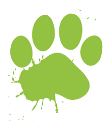 